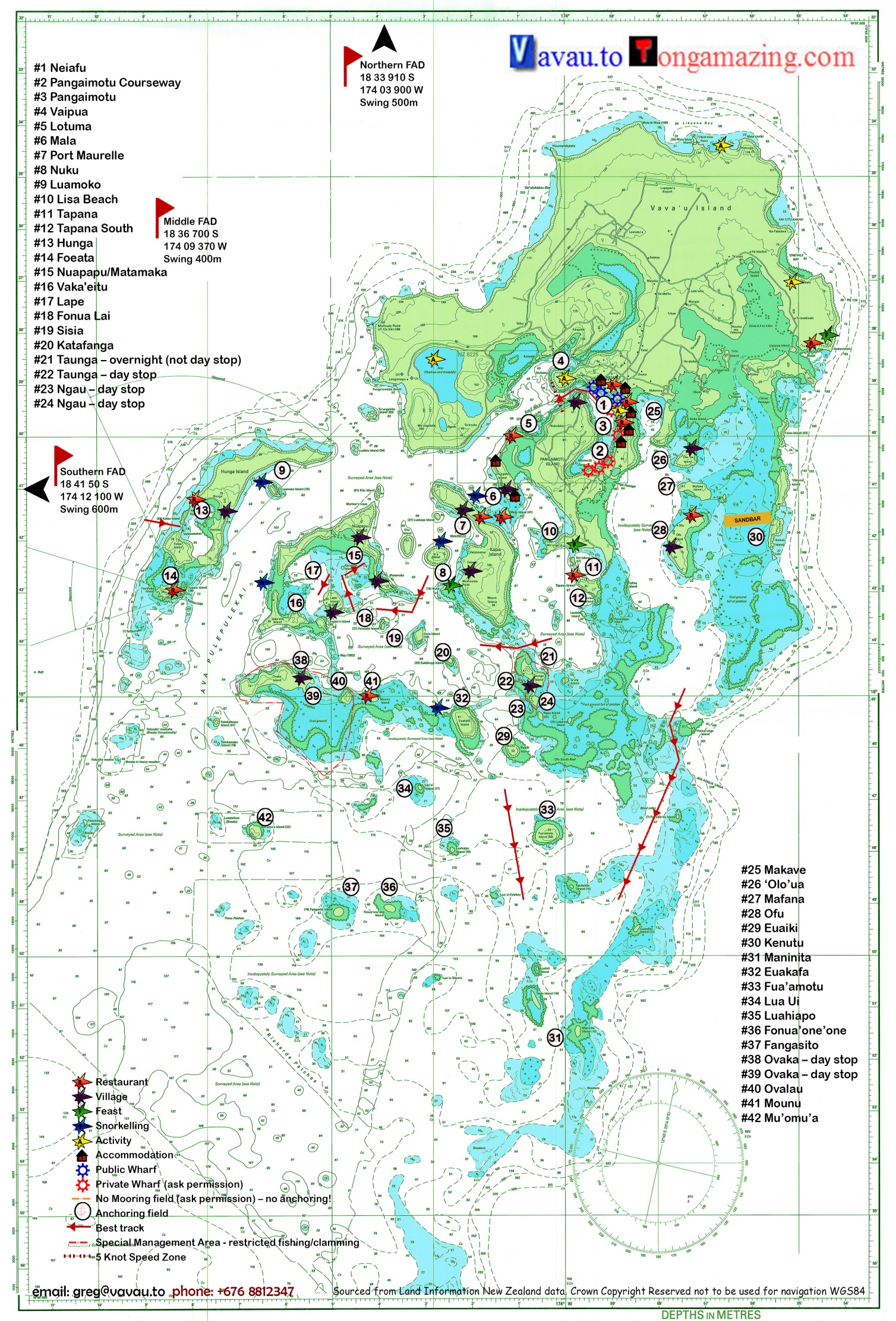 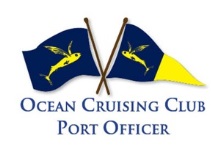 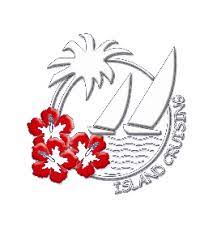 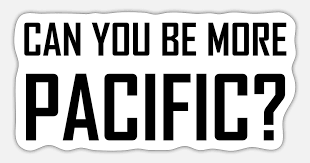 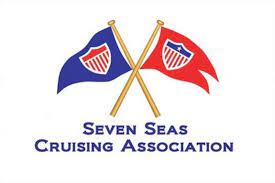 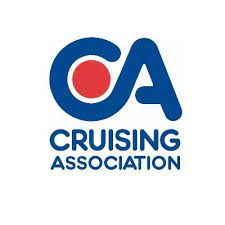 Vava’u, Kingdom of Tonga, South Pacific GPS Coordinates of location: Lat: 18°41' 60 S Lon: 174°1' 60 WVava’u, Kingdom of Tonga, South Pacific GPS Coordinates of location: Lat: 18°41' 60 S Lon: 174°1' 60 W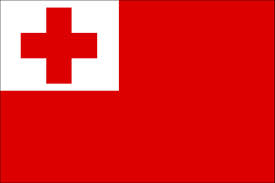 Description of geographic area covered:The Vava’u Island group in the Kingdom of Tonga is a spectacular tropical island paradise in the Pacific Ocean. It has a year-round climate suitable for swimming, snorkeling, diving and sailing. Some islands are ringed by white sand beaches while others have tropical forests, sea-level caves, and dramatic limestone cliffs with breathtaking vistas.Remote and truly unspoiled, the waters around Vava'u are crystal clear with visibility exceeding 100 feet. Most of the islands are uninhabited, a few have villages, a few have very small unique resorts with exceptional food. There is abundant sea life with over 100 species of colorful tropical fish, giant clams, manta rays, sea turtles, spinner dolphins, and July-October the Humpback whales!Truly a paradise with the only Polynesian Monarchy this is a truly remarkable place to explore.Port officer’s names: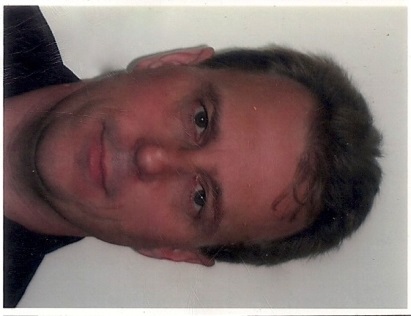 PO contact information:Greg Just                               Email: greg@vavau.to        Phone +676 71322 (café)Mobile: +676 8812347 or +676 7512347  VHF ch: 26                        Address: Mt Talau Park  Citizen NZ/UK/Tonga      Divemaster                             IT Manager  Analyst IT/Fin/Proj/PM                Yachtie                                    Master Drycleaner (nz)Website: www.vavau.to/Tropicana           www.tongamazing.com  www.vavau.to    www.haapai.to    www.tongatapu.to  www.whaleswim.to Best way to contact: CellphoneServices available from Port Officer:Assistance with clearing in formalitiesOffshore assist via offshoreassist@vavau.to Advanced Notice forms – Fiji/NZ/Australia.Courier package assistance/advice on requestSnail Mail arrangements –please advise before sendingYacht in transit SY Yacht Namec/- Café TropicanaFatafehi RdNeiafuVava’uKingdom of Tonga +676 71322 tropicana@vavau.to Charts/Courtesy flags for the Pacific/AsiaFree Recycling/Used Oil/Battery receiverHarbour wifi provider and free info, weather etc AIS receiver provider via www.marinetraffic.com Laundry the only frontloading rain water and gas laundry in Tonga. Max 9kg per loadEspresso Coffee/Café/Bread/all day breakfast/lunch/ Provisioning for whales/picnics/passage. Pre shop of supermarket itemsIce cubes and 2kg solid ice blocks – rain waterDrinking water – potable filtered rain waterFully licenced bar Vava’u DeliRain water hot showerRetail Store – carvings/maps/soaps/postcards/ magnets/iron on flags/lapel pins/cuff linksvanilla/coconut oilResell TCC/Digicel creditResell kingdom Koffee. Beans and GroundFree booking and information serviceHuge free book swap and reference libraryTV (11tb) and Movie (8000+) Documentaries, Concerts, Music, Comedy, Christian.  www.offloop.net/media password tropo Research and shopping cartOvernight computer update/download serviceRentals – mountain bikes, kayaks, snorkel gear, tentsGas tanks refill serviceLocal news/info feed Facebook “Tonga Expats and Locals”Gift VouchersAgents for Boat House Apartments in the harbourALL Government departments will give receipts with the Tongan Crest on the top – anything else is NOT an official receipt, DO NOT encourage corruption!!!!International check in (first Tongan port – AT WHARF, unless bad weather, but call Customs to confirm)Fly your Q flag, call Vava’u Customs on VHF 26 and wait for Customs, Health and Immigration ($100 Practique FEE) to check you in.  NO OTHER FEES, apart from overtime. Clear your cockpit of any cigarettes, alcohol, fishing lures and smaller items. We DO NOT encourage gifts to Government officials! Offer a sprite, coffee or juice…Suitable casual attire to show respect please.International checkout; (last Tongan port - AT WHARF, unless bad weather). Immigration Office (only if you have crew flying in on one-way flights), then Marine and Ports then Customs and duty free fuel afterwards. As in ALL countries, you must leave the harbour and make your way out of Tongan waters…The ONLY FEE payable on exit is to Ports and Marine unless you check out on weekends or overtime!!! DO NOT LOSE your Clearance/ZARPE documents! We have had several cases of people losing these,DO NOT forget to complete your Advanced Notice of Arrivals for Fiji, NZ, Australia etc… massive fines!Clear your cockpit of any cigarettes, alcohol, fishing lures and small expensive  items. Customs, Health, Immigration have the option of coming aboard.We DO NOT encourage gifts to Government officials for doing their job. Offer a sprite, coffee or juice…Suitable casual attire to show respect please.Domestic checkin (not your first Tongan Port NOT AT WHARF)Anchor, and at your convenience (within 2 days) visit immigration (copy of the crew list is also required) for inward clearance papers from Boarding Officer at Customs. NO FEES, apart from overtime.CHECK your visa expiry DATES! Domestic checkout (not your final Tongan port NOT AT WHARF)Marine and ports to pay lights and bouys FEE, then Boarding Officer at Customs for outward clearance – NO OTHER FEES, apart from overtime. CHECK your visa expiry DATES!CustomsVava’u Phone: +676 70053 +676 70928  VHF Ch: 26GPS coordinates: 18°39'7.04"S 173°59'4.18"WHalaevalu WharfNuku’alofaPhone: 23651            VHF Ch:Location Port Authority Building.Ha’apaiPhone:  60651           VHF Ch:Location PangaiNiuatoputapuPhone:             VHF Ch:Email: inforev@revenue.gov.to Hours 9am to 4.30pm, lunch 12.30am to 1.30pm  M to FWebsite:  www.revenue.gov.to NO fees inward/outward$130 per hour Sat/Sun OVERTIME. Immigration - wharfVava’u Phone:+676 70629 +676 71443 VHF: NoneGPS coordinates: 18°39'11.99"S 173°58'56.65"WSanft Building next to Digicel – first floorNuku’alofaPhone: 23969            VHF Ch:Ha’apaiPhone:             VHF Ch:NiuatoputapuPhone:             VHF Ch:Email: visatonga@gmail.comHours 9am to 4.30pm, lunch 12.30am to 1.30pm  M to FWebsite: www.foi.to  $69 per month Visa – DO NOT let it expire! $1150 fine.NO other fees inward/outward$70 per hour Sat/Sun OVERTIME. Ministry of healthVava’uPhone: +676 70201 +676 70204 +676 758 4644  Health Officer 7710338, 7769916, 8845145VHF Ch: NONEGPS coordinates: 18°38'45.06"S 173°59'3.01"WNgu Hospital, TalauNuku’alofaPhone:   7400403          VHF Ch:Location Vaiola HospitalHa’apaiPhone:      60203       VHF Ch:Location hihifoNiuatoputapuPhone:   7585605          VHF Ch:LocationHours 9am to 4.30pm, lunch 12.30am to 1.30pm  M to FWebsite: www.health.gov.to $100 Practique plus rubbish @ $ per kg.NO other fees inward/outward$100 per hour Sat/Sun OVERTIME. Marine and Ports Vava’uPhone: +676 70100 +676 70657  VHF Ch: NONEGPS coordinates: 18°38'57.61"S 173°58'43.86"WAbove CustomsNuku’alofaPhone:    22555         VHF Ch:LocationHa’apaiPhone:    60100         VHF Ch:LocationNiuatoputapuPhone:  7585506           VHF Ch:LocationHours 8.30am to 12pm, 1.30pm to 3pm M to FEmail: akaufusi@foi.gov.to  Website: www.infrastructure.gov.to/marine-ports No other fees inward/outwardVava’u: Lights and bouys fee $0.45 per gross tonne per month. Nuku’alofa: $2.45 per gross tonne per month.Ha’apai:  Lights and bouys fee $0.80 per gross tonne per month. Were doing no charge for time in the boatyard , stopped after CovidPacific Fuels  - Petrol/DieselVava’uPhone: 70972 NO VHFEmail: tuiaki.kauvaka@p.energy Website: www.p.energy Hours 9am to 4.30pm  M to FGPS coordinates: at Wharf  18°39'6.97"S 173°59'9.03"WOFFICE Toula fuel Bunker  18°40'36.58"S 173°59'8.61"WNuku’alofaPhone:   22511 22397          VHF Ch: NoneEmail: ifalemi.tauheluhelumau@p.energy Website: www.p.energyVava’u Minimum 24 hours notice. Cash Only. Duty free 200litres Min but boats can share. Duty free generally delivered after 10am to the wharf and AFTER customs have given clearance papers. MUST be last Tongan port. Tanker refills petrol stations Monday morning and Friday afternoonTongatapu  Minimum 24 hours notice. Cash Only. Duty free 1000litres Min but boats can share. Duty free generally delivered after 10am to the wharf and AFTER customs have given clearance papers. MUST be last Tongan port.Ha’apai no duty free fuelNiuatoputapu no duty free fuelHomegas/Tongagas  - ButaneVava’uPhone: 70319 VHF: NONEEmail: NONEGPS coordinates:  18°40'37.44"S 173°59'8.27"WToula fuel BunkerNuku’alofaPhone:   21390          VHF Ch: NoneLocationWebsite: www.homegas.to DOES not have all adaptors – NO CAMPINGAZ fittings!!Vava’u Taxi from town is $5 each way. Or bring in to Café Tropicana Hours 9am to 4.30pm  M to SaVava’u Tropicana on charge $5 a kg and a $5 surcharge – generally next day.Services available within walking distance: Hardware : EM Jones, PTH and Pua Laundry – Laundry: Café Tropicana and Vava’u LaundrySupermarkets – China Fortune, Mele Mei langi, Neaifu Shopping Centre and various others,Produce and Fish down at the market on the waterfrontArts and Crafts market next to vegetable market on the waterfrontPost OfficePolice and Fire StationHistorical – Pounu ParkScenic – Mt Talau National Park Transport:Jetsave Travel – car rentals. Mountain Bike and Kayak hire in Café TropicanaLulutai Tonga Domestic Airline 71115Airport transfers through Ana Tevunga Taxi opposite Tropicana Taxi Stand: Phone 70 009 8872525 7519622 VHF 26Services available in area covered:Superyacht Agencies-Yachthelp -Super Yacht Services TongaSlipwaysFishing slipway for smaller monohullsPafilios slipway for multihullsKraken for monohullsThe Boatyard Vava’u - Mono and multihulls on hardWaterTown supply water available at Moorings/Aquarium/ MegapodeRain water from Café TropicanaRain water showers at Café Tropicana FuelFuel available at Moorings or fuel stations.Duty free at check-out wharf Min 200litres 70972. Pacific FuelsTrades-Vavau Canvas Repairs VHF 26 behind Mango Café- Rigging. See Mary at Poolside Café- Welding/Fabrication. Friendly Island Fabrication Ken 8437123  friendlyislandfabrication@gmail.comLocal cruising guides and charts:VHF Cruisers Net VHF Channel 26 8.30am each morning except Sunday. Alternative VHF 06Order of serviceEmergency/priority trafficCheckinsArrivals and departuresWeatherBuy/sell/tradeCrew available/wantedLocal special eventsAnything elseAdverts from local businessSailingbirds Guide to Vava’u/Ha’apai sold at Café Tropicanawww.vavau.to/marineguide free pdf for all of TongaNZ822 / NZ82 / NZ14605 / NZ14602/ 2691Fiji chart – sold at Café Tropicanawww.vavau.to/weather all the weather in one spot!VHF Channels06 Backup channel for VHF Net09 Beluga dive/Beluga moorings11 Te Pana Island16 Hailing ONLY – Mayday/Pan Pan etc26 Repeater channel – VHF Net and used for long range communication, please be considerate, if you are talking to vessels that are close to you. Be aware this channel is monitored by Customs, Police and Tourism! 71 Game Fishing72 Moorings calling73 Moorings working77 Mounu IslandPlease be considerate and discrete on all VHF channels, especially the above and move to a non-working channel as soon as practical…08, 14, 17, 68 Common chat channels, be aware nosy people may follow you and listen in…. Other useful information specific to this area:SPEED limit in the harbour 5 knot – and/or no WAKE. Be aware of wake for other yachts, swimmers, divers, fisherman turtles, whales! By order Marine and Ports Harbourmaster.Please walk on the pavement/sidewalk – NOT the road, this is a LEFT side driving country, the roads, drivers and cars are not very good. If no sidewalk walk on the right side of the road (against traffic so you can see vehicles)Cover and clean any open wounds, flys carry staph bacteria. Stay out of the sea, especially the first 50 metres from shore.VVMRA Vava’u Volunteer Marine Response AssociationMonitors VHF 26/16 24 x 7, responds to local and EPIRB (via RCC NZ), works with Tonga police, and locals/yachts based in Vava’u for emergency ResponseVHF 16/26Cell +8465645P o Box 43 Neiafu, Vava’u, Tongawww.vvmra.org VEPA Vava’u Environmental Protection Association. An environmental NGO based in Vava’u. Mangrove, education, turtle and other conservation. Located next to the Bookshop in the middle of town.www.vavauenvironment.orgVava’u Public Library The only public library in Tonga and a self funded NGO. English story reading Saturday mornings – volunteer… Membership $5 a yearBeware of Alofi a tall Tongan hawker – flag maker/bread/feasts etc. Rows a dinghy and rides a bike. Report any problems to the Police, or Ministry of Tourism. He does homemade flags from tshirt material, charges for everything he does and frequently exaggerates about services he offers. Whalewatching regulations 20131.Unless you are in a licenced whale watching or whale swimming vessel, you are not allowed to approach any whale closer than 300m2.Swimming with whales is prohibited unless you are on a licenced vessel and in the water with a certified guide.3. If a whale surfaces near you, you should change th course of your vessel, in a safe manner, and move 300m from the whales at no-wake speed.4. kayaking with humpback whales is prohibited unless the kayak is launched from a licenced vessel.5 No jet Skis are allowed within 2km of any whale.First time offence is a fine of between $1,000 and $5,000 and/or imprisonment of up to 18 monthsRepeat offence is a fine of between $1,000 and $10,000 and/or imprisonment of up to 3 years.http://www.tongawhalewatch.com/2013regulations.pdf Must See and do VAVA’USunday Tongan Feast Walk up Mt Talau National Park; magnificent viewsSwallows and Mariners cave tour on Hakau AdventuresKava circle at Fire station or any villageSunday church service 10am for amazing singingMap of Vava’u harbour